               КАРАР                               № 22-2                           РЕШЕНИЕ09 февраль 2018 й.                                                      09 февраля 2018 г.О деятельности Совета сельского поселения Саннинский сельсовет муниципального района Благовещенский район Республики Башкортостан в 2017 году.       Заслушав  отчет Председателя Совета  сельского поселения  Саннинский сельсовет  муниципального района Благовещенский район Республики Башкортостан о  деятельности Совета сельского поселения  Саннинский сельсовет  муниципального района Благовещенский район Республики Башкортостан в 2017 году Зыряновой М.Н., Совет  сельского поселения Саннинский сельсовет муниципального района Благовещенский район Республики Башкортостан РЕШИЛ: 1.Отчет Председателя Совета сельского поселения Саннинский сельсовет муниципального района Благовещенский район Республики Башкортостан о деятельности Совета сельского поселения Саннинский сельсовет муниципального района Благовещенский район Республики Башкортостан в 2017 году принять к сведению.2.Постоянным комиссиям Совета активизировать работу по контролю за выполнением принятых решений Совета3.Депутатам Совета усилить работу по изучению и решению проблем своего избирательного округа; с обращениями граждан в избирательных округах по приему граждан.  Глава сельского поселенияСаннинский сельсовет                                                         М.Н.ЗыряноваБАШКОРТОСТАН РЕСПУБЛИКАhЫБЛАГОВЕЩЕН РАЙОНЫ МУНИЦИПАЛЬ РАЙОНЫНЫН   ҺЫННЫ АУЫЛ СОВЕТЫ АУЫЛЫ БИЛӘМӘhЕ СОВЕТЫРЕСПУБЛИКА  БАШКОРТОСТАНСОВЕТ СЕЛЬСКОГО ПОСЕЛЕНИЯ САННИНСКИЙ СЕЛЬСОВЕТМУНИЦИПАЛЬНОГО РАЙОНА БЛАГОВЕЩЕНСКИЙ РАЙОН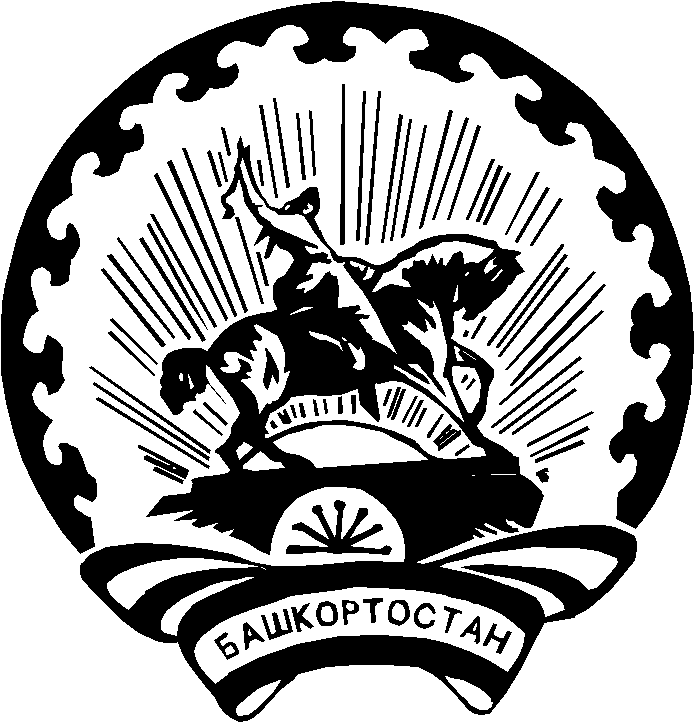 